                    План-конспект коррекционно-развивающего воспитательного занятия в 8 классе ГКОУ «Специальная (коррекционная) общеобразовательная школа-интернат № 1» «Чайная церемония. Этикет»Воспитатель Швыдко Н.В.28.11.2018 годЦель: Формирование социально-бытовых и культурно-гигиенических компетенций у воспитанников с интеллектуальными нарушениями.Задачи:Образовательные: ознакомить с правилами пригласительного этикета; расширить знания детей об истории возникновения чая и чайных церемоний; научить детей накрывать стол для чаепития.Коррекционно-развивающие: развитие общей моторики, внимания обучающихся при выполнении задании на протяжении всего занятия,  навыков коллективного взаимодействия, коммуникативных способностей.Воспитательные: воспитывать стремление к аккуратной сервировке  стола для чаепития во время практической части, познавательный интерес к традициям.Социально – личностные: формировать умение анализировать различные ситуации общения, уважительное отношение к окружающим людям.Оборудование: чайный сервиз, скатерть, салфетки, сладости, чай, листы бумаги, ручки по количеству детей. Форма проведения: практикум.Ход занятия:Воспитатель: - Добрый день, ребята! Добрый день, уважаемые гости!Как вы думаете, о чём мы сегодня на занятии будем говорить?(ответы детей)- Мы поговорим о пригласительном этикете, о поведении гостя и хозяина, о культуре поведения за столом, о чайной церемонии, научимся принимать гостей, сервировать стол.- Кто из вас не любит ходить в гости? Зачем люди ходят в гости?(ответы детей)- В гостях собираются разные люди: разговаривают,  обсуждают новости. А как приятно, когда увидев тебя, кто-нибудь обрадуется и тепло улыбнётся. Праздничные гуляния сближают людей: они лучше узнают друг друга, делятся душевным теплом, помогают близким.- Существует много пословиц на тему гостеприимства. Давайте вспомним их.(Ответы детей)Пословицы:Много гостей - много новостей.Гостю щей не жалей, а погуще налей.Гость доволен - хозяин рад.Умел в гости звать, умей и встречать.Чувствуй себя, как дома, но не забывай, что ты в гостях.- Ребята, как вы думаете, с чего начинается поход в гости?Правильно, с приглашения.Существует такое понятие как «пригласительный этикет». Что такое этикет? (ответы детей) Этикет - это воспитанность, хорошие манеры, умение вести себя в обществе. Одним словом, это - правила. Пригласительный этикет - это правило приглашения гостей.- Ребята, давайте с вами обсудим эти правила. Я буду задавать вопросы и предлагать варианты ответов, а вы должны выбрать правильный.Вопросы на знание пригласительного этикета.- Вас пригласили в гости. Ваши действия (поблагодарить, спросить разрешения у родителей).- Можно ли приглашать на день рождения по телефону? (можно близких друзей).- Возможно ли опоздание в гости (неприлично).- Если по какой-то причине ты не можешь принять приглашение, как поступить? (извиниться, объяснить причину отказа)- Как правильно приглашать: за несколько часов до праздника или заранее? (заранее)-Но все ли из вас знают, как должен вести себя хозяин и как должен вести себя гость? И что труднее: быть хорошим хозяином или приятным гостем? Воспитатель: Ребята, предлагаю вспомнить, какие правила существуют для хозяев. Воспитатель перечисляет правила, дети обсуждают.Правила для хозяев.-Улыбка - самое главное при встрече гостей.-Хозяева должны позаботиться о каждом госте.-За стол хозяева садятся первыми.- Общаясь с гостями, не старайтесь говорить громче их.-Не заканчивай еду и не вставай, если гости ещё едят.- Любое блюдо - конфеты, пирожные, надо вначале предложить всем -Принимая у себя дома гостей, нужно продумать программу развлечений.- Попрощайся с гостем и поблагодари его за приход. Воспитатель: Сейчас, предлагаю послушать и обсудить правила поведения для гостей.Правила поведения для гостей.-Приходи в гости по приглашению и без опозданий.-Веди себя скромно и культурно.-Не приводи с собой друзей, если их не приглашали.-Выбирай подарок для хозяина, а не для себя.
-Не трогай вещи хозяина.
-Уходя, попрощайся со всеми и поблагодари за приятный вечер.-В гостях принято подавать угощение, усаживать за стол. Существуют определённые правила поведения за столом. -Какие существуют правила поведения за столом? Рассказывают дети.Правила поведения за столом.-Садясь за стол, надо тщательно вымыть руки. Сидеть за столом нужно прямо, не приваливаясь к спинке стула. Локти на стол класть нельзя. Нельзя болтать ногами, толкать соседей.-Правильно пользуйся приборами. Не ешь с ножа. Ложку, вилку, нож после еды следует оставлять в тарелке или класть на специальную подставку.-Хлеб можно брать руками. Руками берут пирожки, печенье, конфеты, фрукты.-Фрукты из компота надо есть чайными ложками. Косточки осторожно выплёвывают в ложку, поднесённую к самим губам. Складывают косточки в тарелку или специальное блюдечко.-Пищу с общего блюда нельзя брать своей ложкой или вилкой, для этой цели на общих блюдах должны быть специальные ложки.-Нельзя перебирать куски, лежащие на общем блюде. Надо взять то, что лежит ближе к тебе.-Если в кушанье попадается лавровый лист, перец, кости - всё это надо оставить на краю тарелки. Нельзя оставлять на скатерти пятен и крошек.-Некрасиво оставлять пищу в тарелке, лучше заранее попросить маленькую порцию. Разговаривать во время еды можно, но не с полным ртом.-Не следует читать во время еды – это неуважение к людям, сидящим за столом.-Выходя из-за стола, надо поблагодарить хозяев.-Ребята, предлагаю вам пройти тест по застольному этикету и узнать, как вы запомнили правила поведения за столом.Тестирование по застольному этикету.1. Когда можно сесть за праздничный стол?-как только вошли в комнату.-только после того, как сядут хозяева.-после приглашения хозяйки +2. Вы садитесь за стол, берете салфетку и ...-заправляете за воротник.-кладете на колени +-кладете рядом с тарелкой.3. Как себя вести, если вам предложили блюдо, которое вы не очень любите?-гневно отказаться.-отказаться, назвав причину отказа.-взять немного, поблагодарив+4. Как правильно есть котлету?-ножом и вилкой-одной вилкой+-одним ножом.5. Для чего к рыбе подается нож?-чтобы отделять мясо от костей+-чтобы разрезать большой кусок на маленькие.-чтобы придерживать кусок, когда пользуются вилкой.6. Какие куски из общих блюд следует выбирать?-самые большие.-самые маленькие.-те, что лежат ближе к вам+7. Если нужно порезать еду на кусочки, в какой руке следует держать нож, а в какой вилку?-в правой руке – вилка, в левой – нож.-в правой руке – нож, в левой – вилка+-по очереди.Воспитатель: Ребята, без чего чайная церемония не может пройти?  Конечно, без чая.Рассказ воспитателя о чае и чайной церемонии.	Совсем немногие знакомы с традициями чаепития. Чаепитие – это одна из тропинок к здоровому образу жизни.	Чайная церемония – это обряд, зародившийся в Китае еще до нашей эры. Вообще имеется такое предположение, в те далекие времена китайцы обратили внимание на странное поведение коз, которые паслись по склонам гор и ели нежные листья растений, после чего стали вести себя странно, живее, чем обычно. В последствии люди стали употреблять в пищу это растение и назвали его чаем. 	В настоящее время в Японии есть специальные чайные домики для чаепития. Входя в домик, человек оставляет все заботы дня за его стенами. После чаепития у людей снимаются стрессы, они успокаиваются и становятся более здоровыми и жизнерадостными.	Русское чаепитие отличается от японского. Чай считался целительным, им старались напоить больного. В городе чаепитие входило в обычный распорядок дня и было непременной частью приема гостей. С него в большинстве случаев и начинали угощение.	 В России чай начали употреблять с 1638 года. Завезли его из Монголии. В повседневный обиход русских он вошел в XIX в. в европейской части России и несколько ранее в Сибири. Чай заваривали байховый, главным образом, китайский. Сначала чаем пользовались как лекарством, затем как напитком, снимающим усталость и благотворно влияющим на весь организм человека.	Воду для чая кипятили в самоварах, которые из России распространились во многих странах Европы, а в деревне - в чугунах. Заваривали чай в чайниках - фаянсовых и фарфоровых, пили из таких же чашек с блюдцами, из стеклянных стаканов. Самовар и чайная посуда у простонародья считались роскошью. Пили чай с сахаром, больше - вприкуску, с медом, вареньем. У русских, соседствующих с монгольским и тюркскими народами, существовал обычай пить чай, приправленный мукой, солью, жиром. Вот такой был чай.	Русский самовар - не чета японским чайничкам. Чаепитие связано с шумом кипящего самовара. Для русских церемония чаепития означало  объединяться, общаться, раскрываться перед другими. Задушевный разговор за стаканом чая успешно заменял в нашей стране научную психотерапию. 	Дети, грызя баранки, с удовольствием слушали рассказы стариков «о жизни». Супруги, вместе растапливая самовар шишками, мирились. А купцы только в чайных и только после третьего, четвертого совместно выпитого самовара, заговаривали о делах.	И хотя сейчас во многих семьях самовар потеснил чайник на праздничном столе, как и 100 лет назад, ни одно народное гулянье не обходится без чая.Воспитатель задает вопросы. Тому, кто правильно отвечает, дается жетон.1.Кто открыл чай?2.Чем полезен чай для человеческого организма?3.Родина чая?4.Какой чай лучше: с добавками или без добавок?5.В чем хранят чай?6.В какой посуде следует заваривать чай?7.Из каких растений, цветов можно заваривать чай?8.Чем можно заменить чай?Ответы:-Говорят, что козы, наевшись чайных листьев, стали вести себя странно, живее, чем обычно.-Восстанавливает силы, успокаивает сердце, предохраняет от простуды.-Китай.-Настоящий чай не должен иметь добавок.-Лучше в стеклянной посуде с плотной крышкой.-В фарфоровой или фаянсовой, т.к. она как бы смягчает воду.-Роза, Иван-чай, зверобой, липа, чага, морковь, смородиновый лист, лист малины и др.-Черника (лист, плоды), шиповник, Иван-чай, лист смородины.Воспитатель:  Ваши мамы умеют накрывать на стол. Помогаете ли вы им? Предлагаю вам вспомнить, что же нам нужно для чаепития? Какую посуду мы используем, какие продукты?Игра на внимание «Найди лишнее». Подойдите к столу, посмотрите внимательно и уберите ту посуду, которая нам не понадобиться для чаепития.(На столе находится чайная посуда, а среди нее кухонная: кастрюля, шумовка и др.)- Что осталось на столе и почему? А почему вы убрали другие предметы?Молодцы, все это нам понадобиться, чтобы сервировать стол для чайной церемонии.Воспитатель: Что же такое сервировка стола?
	Сервировать стол значит - подготовить его для приема пищи. Основная цель сервировки стола - создать определенный порядок на столе, обеспечить всех необходимыми предметами. Порядок сервировки стола - не прихоть той или иной хозяйки, он выработан годами, продиктован требованиями гигиены и необходимостью  обеспечить садящим за столом наибольшее удобство.Воспитатель: Итак, для того, чтобы накрыть стол, нам необходимо: скатерть, салфетки, приборы, посуда и сладости. Инструктаж перед работой.1. Стол рекомендуется застелить скатертью.
2. Все на столе должно размещаться таким образом, чтобы можно было, не задевая других предметов, взять то, что вам нужно. На столе не должно быть лишних предметов.
3. На скатерть кладут льняные или хлопчатобумажные салфетки. Салфетка -обязательный предмет. Она предназначена для индивидуального пользования, ее в развернутом виде кладут на колени, чтобы предохранить одежду от случайного попадания пищи. 
Вытирать губы полотняной салфеткой за столом не положено, можно лишь приложить салфетку к губам до и после питья, после каждого блюда, однако лучше для этой цели использовать бумажные салфетки, которые ставят на стол в специальной подставке.
По окончании еды салфеткой слегка касаются губ и кладут справа от тарелки.
4. На салфетку ставят чайную пару.5.Торт ставят в центр стола, который должен быть на блюде и разрезан на кусочки.
6. Сахарницу и вазочку с медом ставят на середину вместе с ложечками для раскладывания. Чай и кофе подают без сахара: каждый добавляет его по вкусу.7. Работаем коллективно и помогаем друг другу. Приступаем к сервировке стола.Воспитатель:  Стол накрыт, и я предлагаю вам и нашим гостя угоститься вкусным чаем. Ребята, не забывайте о правилах  поведения за столом, пейте чай аккуратно, проявляйте внимание друг к другу и к гостям. Приятного чаепития!Подведение итогов.Воспитатель:  « В гостях хорошо, а дома лучше»- говорится в пословице. И как бы хорошо ни было в гостях, всегда наступает момент, когда нужно уходить. Помните, ребята, что поход в гости – занятие радостное, но таким оно будет, если и хозяева, и гости будут вежливы и доброжелательны. А правила этикета не требуют от нас никаких усилий.  	Ребята! Сядьте удобнее и послушайте рассказ.  Отметьте себе, что дети делали неправильно.
...Жила-была девочка Даша. Пошла она одна в лес, заблудилась и очень проголодалась. Вдруг видит: стоит избушка, а из ее открытых окон так вкусно пахнет! Девочка постучала в дверь и спрашивает: «Кто здесь живет? Можно войти?» 
- Входи! - ответила старушка, выглянувшая в окно. - Я здесь живу с моими внуками.
	Девочка вошла и не успела сделать двух шагов, как упала, поскользнувшись на валявшихся на полу макаронах. Когда она встала, то увидела мальчиков, сидевших за столом: один дул на горячий суп так сильно, что брызги летели во все стороны, другой устроил настоящую охоту за котлетой и, громко стуча вилкой, старался пронзить ее насквозь. И, наконец, наколол на вилку котлету и стал ее откусывать, измазал при этом нос и щеки и вытер их рукавом.
- Фу, как противно! - Подумала Даша. - Лучше сяду с девочкой, которая пьет компот.
И тут же вскрикнула, потому что девочка стала выплевывать вишневые косточки так далеко, что попала ей прямо в лоб...
- Как вам не стыдно так некрасиво есть! - в слезах крикнула Даша.
Все разом стали что-то отвечать ей, но понять ничего было нельзя, потому что говорили они с набитыми ртами. 
- Извините, - вздохнула Даша, - но за столом с вами сидеть очень неприятно. Уж лучше я останусь голодной. И ушла.
Плохой конец! А вы, ребята, подумали: что эти дети делали неправильно? (Ответы детей).
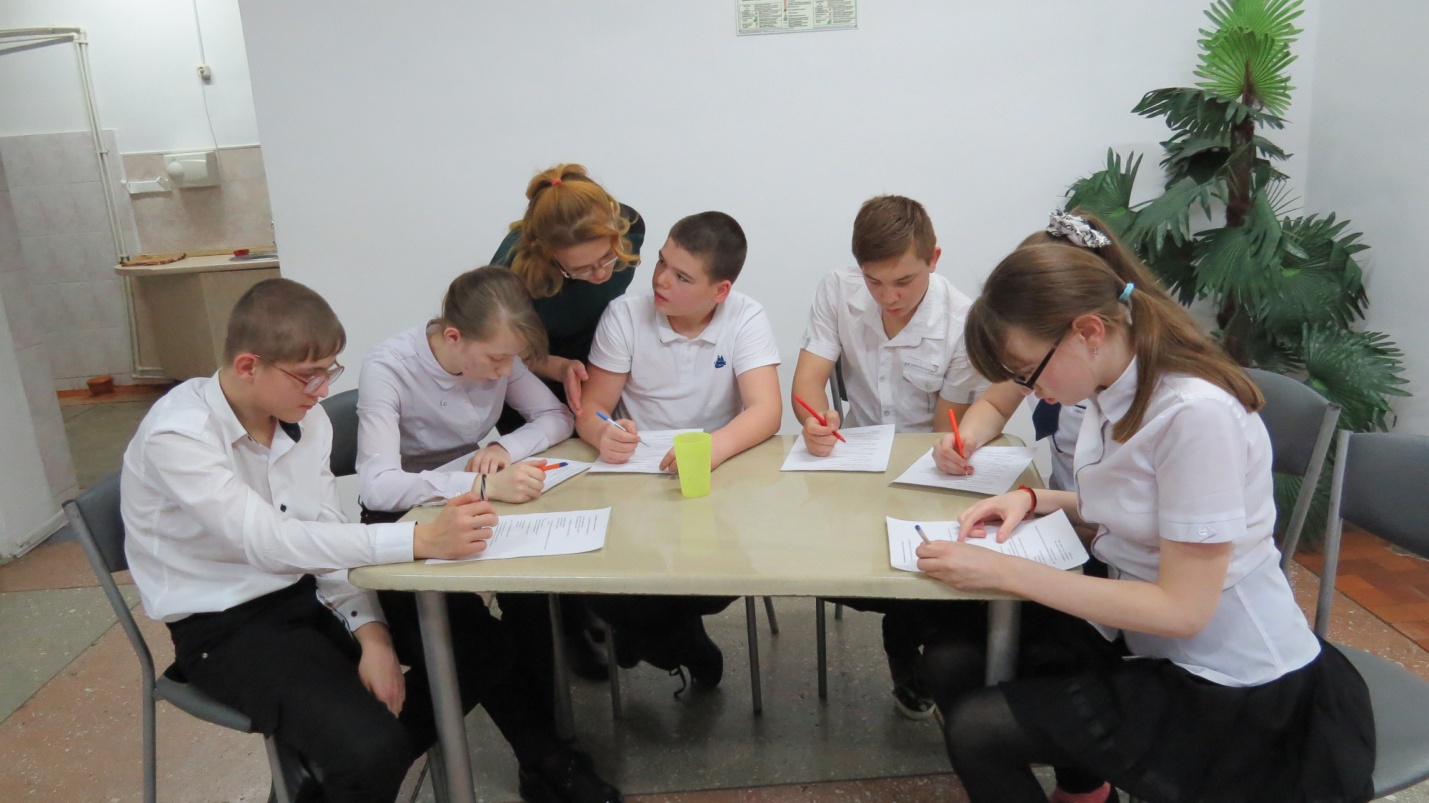 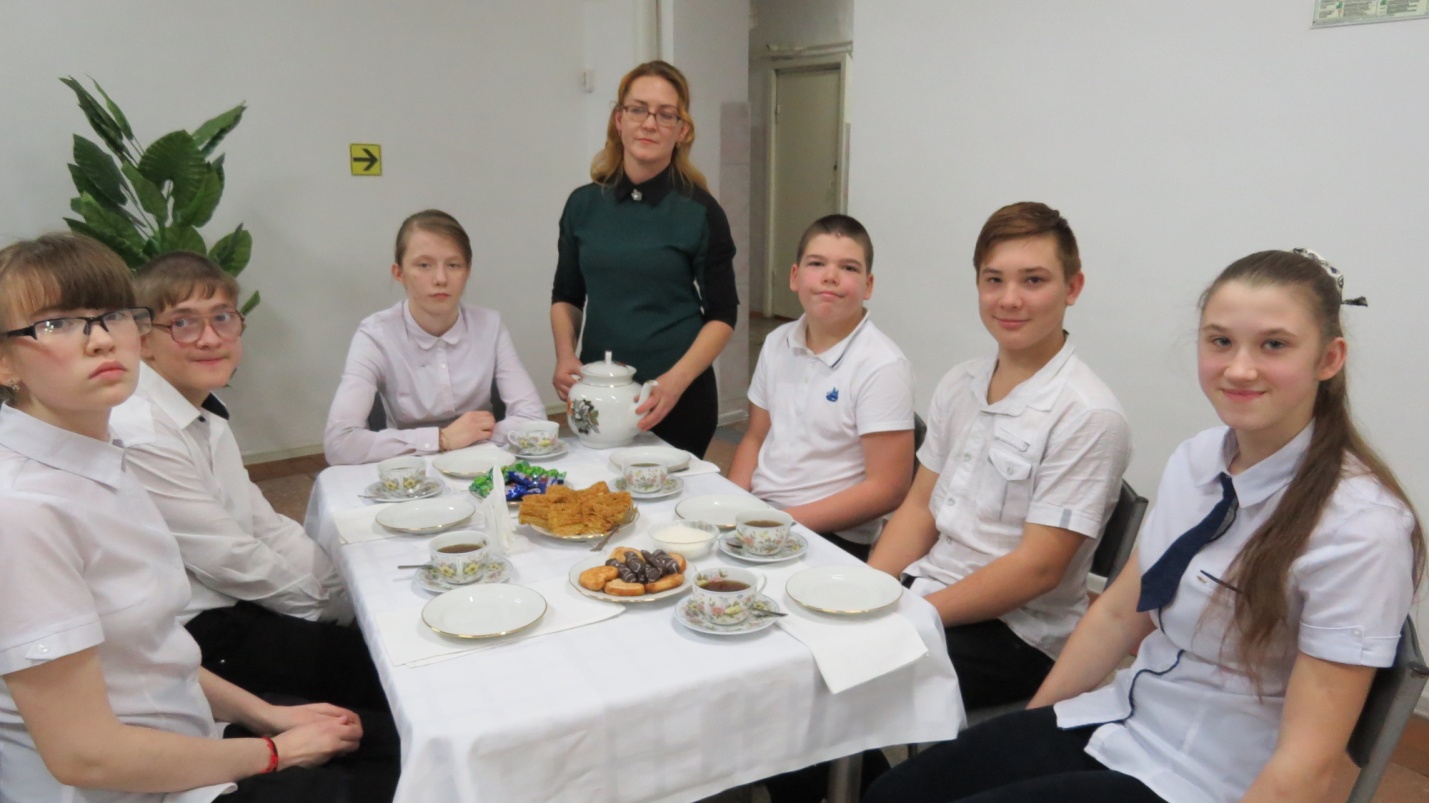 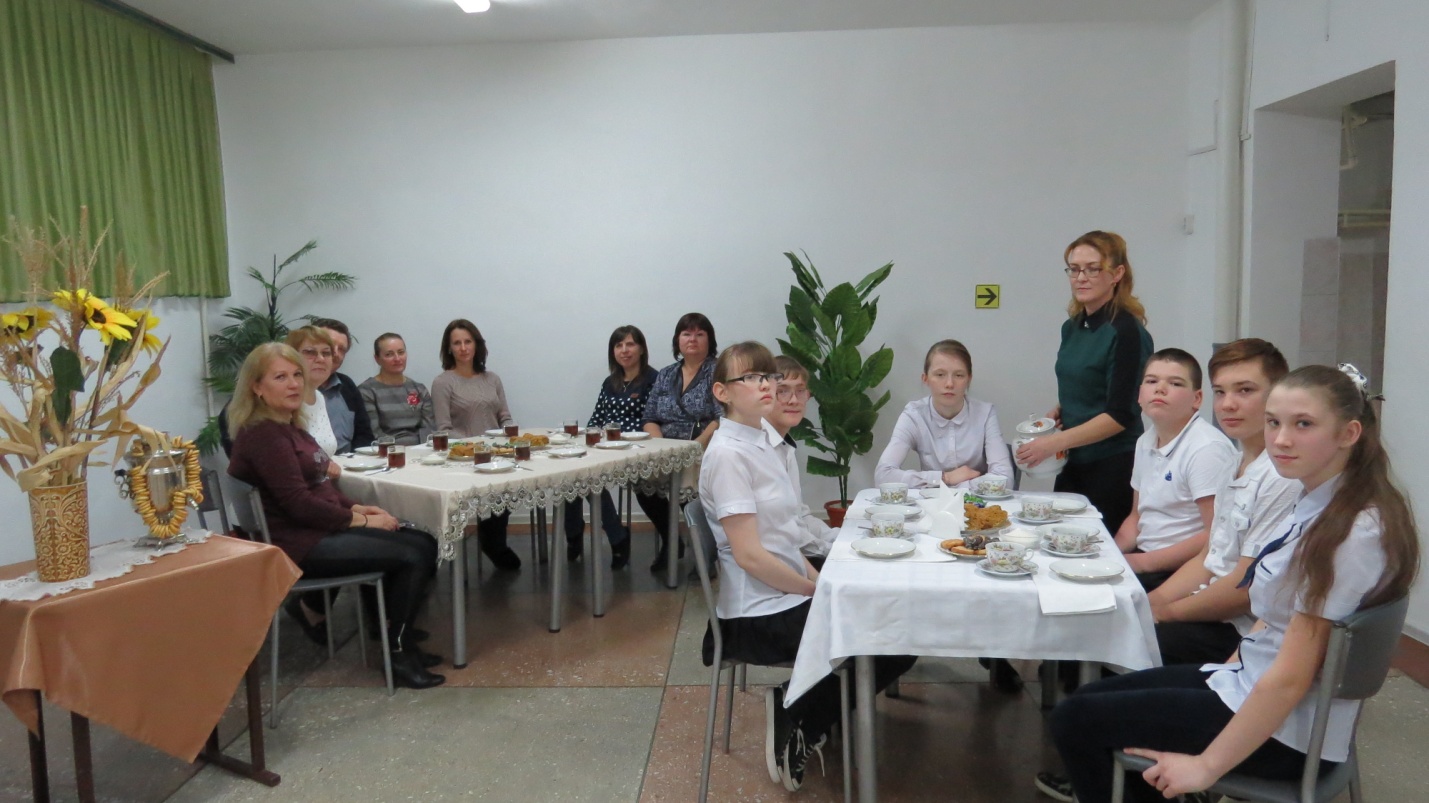 